MẪU CBTT-02BÁO CÁO THƯỜNG NIÊNCÔNG TY CỔ PHẦN TẬP ĐOÀN ĐẠI CHÂUNăm 2012I. Lịch sử hoạt động của Công ty1. Tổng quan về Công tyTên gọi Công ty	: CÔNG TY CỔ PHẦN TẬP ĐOÀN ĐẠI CHÂUTên giao dịch đối ngoại	: DAI CHAU GROUP JOINT STOCK COMPANYTên viết tắt	: DAI CHAU GROUP JSCLogo:	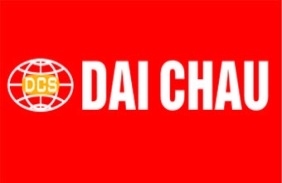 Địa chỉ doanh nghiệp		: Tổ 23, Cụm 4, Phường Nhật Tân, Quận Tây Hồ, Hà Nội Văn phòng làm việc			   : Số 40, Phạm Huy Thông, Ngọc Khánh, Ba Đình Hà Nội Số điện thoại		: (84.4) 3719 4353	Fax		: (84.4) 3718 3635Email	: info@daichau.vnWebsite		: http:// www.daichau.vnVốn điều lệ                         	   : 347.730.000.000 đồng (Ba trăm bốn mươi bày tỷ, bảy trăm ba mươi triệu đồng chẵn). 2. Quá trình hình thành, phát triển của Công tyTừ năm 2000 đến 2002Công ty cổ phần Tập đoàn Đại Châu được thành lập ngày 24 tháng 04 năm 2000. Hoạt động kinh doanh của doanh nghiệp theo giấy phép kinh doanh số 0103000040 do Sở kế hoạch và đầu tư thành phố Hà Nội cấp ngày 24/4/2000 với số vốn điều lệ ban đầu là 600.000.000 đồng.Năm 2001, Công ty tiến hành mở rộng quy mô nhà xưởng phục vụ sản xuất đồ gỗ cao cấp cung cấp cho thị trường nội địa và xuất khẩu sang Nhật Bản, Đài Loan với số vốn điều lệ là 8.100.000.000 đồng.Năm 2002, Công ty khởi công thực hiện dự án “Đầu tư mở rộng sản xuất hàng lâm sản xuất khẩu”. Dự án đi vào hoạt động tháng 6/2003 với tổng số vốn đầu tư là: 15.323.689.000 đồng. Dự án hoạt động ở các lĩnh vực: Sản xuất, kinh doanh hàng lâm sản xuất khẩu có mức xuất khẩu đạt giá trị trên 30% tổng giá trị hàng hoá sản xuất, kinh doanh.Từ năm 2002 đến 2004Năm 2004, Công ty mở văn phòng liên doanh - trung tâm giới thiệu sản phẩm với Công ty Hauzex - Nhật Bản tại VKO - Trung tâm triển lãm Giảng Võ - Hà Nội và văn phòng đại diện - trung tâm giới thiệu sản phẩm tại Osaka - Nhật Bản. Đồng thời, triển khai dự án “Đầu tư mở rộng sản xuất cửa hộp và khuôn theo công nghệ Nhật Bản”. Dự án hoàn thành và đưa vào hoạt động ngày 31 tháng 12 năm 2005 với tổng số vốn đầu tư là 6.110.000.000  đồng. Dự án đầu tư ở những lĩnh vực: sản xuất, kinh doanh hàng hoá có mức xuất khẩu đạt giá trị trên 30% tổng giá trị hàng hoá xuất khẩu, kinh doanh của dự án.Từ năm 2004 đến 2009Công ty thực hiện tăng vốn điều lệ Ngày 13/4/2007, tăng từ 8.100.000.000 đồng lên 20.000.000.000 đồng và đã được niêm yết trên sàn chứng khoán Hà Nội vào ngày 17/12/2007. Ngày 01/7/2008, vốn điều lệ Công ty tăng từ 20 tỷ lên 25 tỷ. Ngày 12/8/2008, vốn điều lệ Công ty tăng từ 25 tỷ lên 27.244.780.000 đồng. Công ty đầu tư vào dự án đầu tư dây chuyền chế biến đồ gỗ, trang trí nội thất hiện đại và cải tạo nhà xưởng với tổng vốn đầu tư là 37.959.254.000 đồng tại trụ sở của Công ty: Tổ 23 – Cụm 4 – Nhật Tân – Tây Hồ - Hà Nội tháng 12/2009 đi vào hoạt động chính thức. Từ năm 2009 đến nayTrong năm 2010, Công ty tăng vốn điều lệ lên 163.752.780.000 đồng nhằm bổ sung vốn lưu động và mở rộng hoạt động sang các lĩnh vực kinh doanh khác.Năm 2011, Công ty thực hiện tăng vốn điều lệ ngày 06/04/2011, tăng vốn từ 163.752.780.000 đồng lên 335.000.000.000 đồng và đã được niêm yết trên sàn chứng khoán Hà Nội vào ngày 26/05/2011 và đã hoàn thành việc trả cổ tức năm 2010 để tăng vốn điều lệ lên 347.730.000.000 đồng. Các danh hiệu Công ty đã đạt được:Cúp vàng “thương hiệu và nhãn hiệu” Việt Nam 2007 ngày  15/07/2007.Cúp doanh nhân tâm tài 2007 ngày 15/07/2007.Nhận cúp vàng ISO ngày 11 tháng 10 năm 2006 Nhận cúp vàng “Vì sự nghiệp phát triển cộng đồng” – ngày 16/07/2006.Huy chương vàng và chứng nhận danh hiệu hàng chất lượng cao phù hợp tiêu chuẩn quốc tế - Gỗ ván sàn do Phòng Thương mại và công nghiệp Việt Nam cấp.Huy chương vàng và chứng nhận danh hiệu hàng chất lượng cao phù hợp tiêu chuẩn quốc tế - Cửa gỗ do Phòng Thương mại và công nghiệp Việt Nam cấp ngày 10 tháng 10 năm 2006.Bằng khen của Uỷ ban Nhân dân thành phố Hà Nội - Đã có thành tích trong sản xuất kinh doanh, xây dựng phát triển doanh nghiệp, góp phần vào phong trào thi đua thành phố Hà Nội. Bằng khen của Phòng Thương mại và Công nghiệp Việt Nam.Phạm vi lĩnh vực hoạt động của Công ty: Buôn bán tư liệu sản xuất, tư liệu tiêu dùng;Kinh doanh khách sạn; Dịch vụ ăn uốngXây dựng dân dụng, giao thông;Môi giới bất động sản (trừ đất đai);Sản xuất chế biến lâm sảnKhai thác, chế biến khoáng sản;Buôn bán thiết bị máy móc, vật tư ngành khoáng sản;Dịch vụ giới thiệu việc làm cho người lao động;Đại lý mua, đại lý bán, ký gứi hàng hóa;Kinh doanh ô tô và linh kiện phụ tùng thay thế;Lắp ráp, sửa chữa, bảo hành, bảo trì xe ô tô;Sản xuất, mua bán các mặt hàng cao su và sản phẩm làm từ cao su;Kinh doanh vận tải bằng ô tô; vận chuyển hành khách theo tuyến cố định, vận chuyển khách bằng taxi, vận chuyển khách theo hợp đồng, vận chuyển khách du lịch, vận tải hàng;Sản xuất, chế biến, mua bán hàng nông sản;Kinh doanh mì ăn liền và rau quả, thực phẩm;Kinh doanh mặt hàng ắc quy các loại;Xuất nhập khẩu các mặt hàng Công ty kinh doanh;Kinh doanh bất động sản;Bán buôn phân bón, hóa chất sử dụng trong nông nghiệp (trừ hóa chất Nhà nước cấm);Bán mô tô, xe máy;Bán phụ tùng và các bộ phận phụ trợ của mô tô, xe máy;Bảo dưỡng và sửa chữa mô tô, xe máy.II. ĐỊNH HƯỚNG CHIẾN LƯỢC1. Mục tiêu kinh doanh- Phát huy thế mạnh thị trường đồ gỗ truyền thống, tìm kiếm các hợp đồng tư nhân có tính thanh khoản cao. - Duy trì thị trường xuất nhập khẩu cao su, xe ô tô- Xuất khẩu gỗ dăm, đá bột cho tập đoàn APP. - Xây dựng cảng, bến bãi để làm nhà máy chế biến gỗ dăm xuất khẩu.- Tập trung mọi biện pháp hoàn chỉnh hồ sơ xin giấy chứng nhận đầu tư điều chỉnh dự án Phú Thượng. Ngày 16 tháng 04 năm 2013 được UBND thành phố Hà Nội cấp giấy chứng nhận đầu tư xây dựng công trình hỗn hợp văn phòng làm việc và nhà ở căn hộ để bán số 01121000376 lên 21 tầng.- Tìm kiếm các đối tác nước ngoài để liên doanh, liên kết để đưa nhà máy bao bì Quang Minh vào hoạt động- Bảo đảm thanh toán tiền lương cho cán bộ công nhân viên đúng thời hạn. Bên cạnh đó, Công ty thực hiện tốt luật lao động, không nợ đọng bảo hiểm của người lao động, 2. Chiến lược thực hiện:- Thực hiện tốt công tác quản trị doanh nghiệp, cơ cấu lại ngành nghề sản xuất kinh doanh, quản lý chặt chẽ chất lượng sản phẩm theo tiêu chuẩn ISO 9001 -2008.- Bảo toàn nguồn vốn chủ sở hữu và tăng nguồn vốn từ việc phát hành cổ phiếu.- Tập trung mọi nguồn lực tài chính, đẩy nhanh tiến độ xây dựng, lắp máy nhà máy sản xuất gỗ dăm xuất khẩu hoàn thành và đưa vào sử dụng tháng 4 năm 2013- Tìm kiếm các nguồn cung cấp gỗ đầu vào như ký liên kết đầu tư các cơ sở băm gỗ ở các tỉnh có vùng nguyên liệu dồi dào để ổn định cung cấp gỗ cho nhà máy .- Đẩy mạnh tìm kiếm các đối tác để liên doanh liên kết đưa nhà máy nhựa bao bì Quang Minh vào hoạt động vào thời gian thích hợp.- Nhà máy khai thác và chế biến mỏ chì kẽm Thanh Hóa đưa vào hoạt động cuối năm 2011, kết thúc giai đoạn I của đầu tư nhưng theo chỉ thị 02 của thủ tướng chính phủ không cho phép các doanh nghiệp xuất quặng thô nên nhà máy hiện nay đang chờ nguồn vốn để đầu tư giai đoạn II là giai đoạn chế biến bán tinh luyện quặng thành sản phẩm nguyên chất mới được tiêu thụ. - Với thị trường nhập khẩu ô tô sẽ tập trung vào nhập khẩu ô tô phục vụ sản xuất.- Tìm kiếm đối tác có nguồn lực tài chính, kinh nghiệm trong lĩnh vực BĐS và xây dựng để hợp tác xây dựng, phân phối, tiêu thụ sản phẩm thu hồi vốn về cho công ty.III. Báo cáo của Hội đồng quản trị	Hoạt động của công ty luôn duy trì doanh thu và lợi nhuận cao trong năm 2010-2011. Năm 2012, nền kinh tế nói chung gặp rất nhiều khó khăn, công ty không tránh khỏi ảnh hưởng làm cho doanh thu năm 2012 sụt giảm mạnh so với những năm trước và chỉ đạt 23% so với kế hoạch đề ra. Trong năm 2012 ban điều hành đã thực hiện các biện pháp của Hội đồng quản trị đề ra, trong đó mục tiêu duy trì hoạt động kinh doanh ở mức độ ổn định, tái cấu trúc lại các nghành nghề đã đầu tư kinh doanh không mang lại hiệu quả, tập trung chủ yếu vào các mảng sản xuất kinh doanh đồ gỗ cao cấp, thương mại ôtô, kinh doanh xuất nhập khẩu cao su và đang từng bước mở đầu kinh doanh xuất khẩu  gỗ dăm, bột đá,..... 	Năm 2012 là một năm đầy sóng gió của nền kinh tế, đặc biệt là lĩnh vực Công ty hoạt động bị ảnh hưởng nặng nề kéo theo doanh thu sụt giảm, lý do:- Cao su bị cấm đường biên nên xuất hàng không đều, giá cả lại biến động thường xuyên.- Thị trường ôtô trong nước gần như đóng băng không bán được hàng.- Bất động sản tê liệt xuống giá nghiêm trọng.- Lĩnh vực sản xuất đồ gỗ giảm đáng kể do tác động từ các ngành nghề khác như BĐS và Xây dựng.Đây là lý do khách quan dẫn đến việc không thực hiện được kế hoạch đặt ra về doanh thu, lợi nhuận. Tuy nhiên Công ty vẫn bảo toàn được vốn từ các hoạt động sản xuất kinh doanh thường xuyên ngoại trừ bất động sản, sở dĩ năm 2012 lỗ hơn 6 tỷ đồng là do:- Trong năm công ty chuyển nhượng (thanh lý) dự án khu đất làm nhà văn phòng tại thành phố Hồ Chí Minh với giá trị mua hơn 25 tỷ đồng nhưng giá bán chỉ 19 tỷ đồng, lỗ 6 tỷ đồng - Do Công ty hạch toán vào chi phí một số khoản thuế GTGT không đủ điều kiện hoàn những năm trước.	1. Một số chỉ tiêu tài chính Năm qua là một năm khó khăn đối với Công ty nhưng Ban lãnh đạo cùng CBCNV đã nỗ lực để đưa Công ty vượt qua giai đoạn khó khăn, thực tế đã đạt được một số chỉ tiêu sau:- Giảm tỷ trọng nợ phải trả từ 130 tỷ đồng xuống còn 78 tỷ đồng, đứng thứ 2 về tỷ lệ nợ ít nhất trong nhóm chứng khoán HNX30.- Giảm chi phí sử dụng vốn từ 18 tỷ đồng xuống còn 11 tỷ đồng so với cùng kỳ năm ngoài.      - Giảm chi phí quản lý doanh nghiệp từ 8 tỷ đồng còn 6 tỷ đồng.2. Những thay đổi chủ yếu trong năm:- Ngày 07/6/2012, Công ty đã tổ chức thành công Đại hội đồng thương niên năm 2012, đại hội đã thông qua kết quả năm 2011 và kế hoạch nhiệm vụ năm 2012.- Đâu tư hoàn thiện máy móc thiết bị nhà máy phôi nhựa bao bì.3. Triển vọng và kế hoạch trong tương lai:Năm 2013 nền kinh tế thế giới dự báo vẫn nhiều biến động, tình trạng nợ công các nước Châu Âu vẫn rất phức tạp. Tình hình kinh tế trong nước trong năm 2013 vẫn chưa có dấu hiệu phục hồi, tình trạng nợ xấu ngân hàng khiến cho nền kinh tế thiếu vốn, hàng tồn kho vẫn ở mức cao, các doanh nghiệp cổ phần càng gặp khó khăn về vốn. Bên cạnh đó nhà nước đã có các chính sách tiền tệ giảm lãi suất tiết kiệm nhưng lãi suất cho vay vẫn còn cao dẫn tới chi phí đầu vào cao ảnh hưởng rất lớn đến kế hoạch sản xuất kinh doanh cũng như chỉ tiêu lợi nhuận.Trong bối cảnh kinh tế với những khó khăn thách thức như vậy, hội đồng quản trị xin đưa ra bản kế hoạch sản xuất kinh doanh năm 2013 như sau:3.1. Kế hoạch sản xuất kinh doanh năm 2013Sau một thời gian dài tìm kiếm thị trường và nỗ lực chuẩn bị đến nay Công ty  đã đủ điều kiện để trở thành hội viên của Hiệp hội tập trung các nhà cung cấp nguyên liệu sản xuất giấy của tập đoàn APP- Indonexia, là một công ty hàng đầu về công nghệ sản xuất giấy, bột giấy lớn nhất tại Châu Á và là nhà sản xuất giấy văn phòng đứng thứ hai thế giới. Các nguyên liệu để phục vụ cho ngành sản xuất giấy của tập đoàn APP như: Gỗ dăm, Bột vôi, bột đá trắng, bột sắn…. đều là những mặt hàng công ty đủ điều kiện để cung cấp và xuất khẩu cho tập đoàn APP Với chiến lược và kế hoạch sản xuất kinh doanh trong năm 2013, Công ty sẽ cấu trúc lại các hạng mục sản xuất trong giai đoạn nền kinh tế đang khó khăn này. Hoàn thành mục tiêu doanh thu tối thiểu là 600 tỷ đồng và lợi nhuận ròng tối thiểu là 20 tỷ đồng trong năm 2013. 3.2. Kế hoạch tài chính và đầu tư năm 2013Để thực hiện được doanh thu nêu trên, hiện tại công ty đã và đang triển khai xây dựng nhà máy sản xuất gỗ dăm tại cảng Vật Cách - Hải phòng với tổng mức đầu tư khoảng 20 tỷ dự kiến trong quý 1/2013 đi vào hoạt động để kịp cung cấp hàng theo yêu cầu của đối tác APP. Trong năm 2012 đã nhiều lần xuất hàng thử đạt theo yêu cầu của phía đối tác. Chính vì vậy tháng 1/2013 công ty đã ký hợp đồng nguyên tắc số: No O-JH-2013 với tập đoàn APP về việc cung cấp gỗ dăm.Ngày 10/4 đến ngày 12 tháng 4 năm 2013 nhận lời mời của ông Chủ Tịch kiêm Tổng Giám Đốc tập đoàn APP tại Hainan Chủ tịch HĐQT Đường Đức Hóa đã sang thăm, làm việc và ký hợp đồng nguyên tắc giai đoạn I là 05 năm từ năm 2013-2018 cung cấp nguyên vật liệu cho APP,Để đảm bảo số lượng gỗ dăm và bột đá cung cấp theo yêu cầu số lượng của Tập đoàn APP ngoài việc triển khai nhà máy tự sản xuất công ty đã chủ động ký hợp đồng nguyên tắc với các đối tác cung cấp nguyên liệu đầu vào với Công ty chế biến Lâm sản Cẩm Phả, Công ty DHS và nhiều công ty khác… Với tình hình sản xuất xuất khẩu có nhiều khả thi như vậy. Để đảm bảo nguồn vốn tập trung cho dự án và đảm bảo nguồn vốn cho cho hoạt động sản xuất kinh doanh của nhà máy chế biến gỗ dăm. Hội đồng quản trị quyết định phát hành cổ phiếu 5% tổng số vốn phát hành cho CBCNV và phát hành riêng lẻ 2 triệu cổ phiếu cho cổ đông chiến lược và dùng toàn bộ số tiền tự có để triển khai thực hiện dự án của năm 2013 (sẽ được trình bày rõ hơn trong tờ trình phương án phát hành cổ phiếu tăng vốn điều lệ)3.3. Mục tiêu hoàn thành năm 2013- Nhằm kiên trì, nỗ lực phấn đấu để thực hiện các mục tiêu theo định hướng của Hội đồng quản trị nhiệm kỳ 2012 - 2017, phải có nhiều chính sách linh hoạt để điều chỉnh cho phù hợp với tình hình thực tế. Năm 2013, công ty  lấy việc duy trì, ổn định SXKD, đẩy mạnh xuất khẩu các hạng mục đã nêu trên, đảm bảo đời sống cho CBCNV là mục tiêu xuyên suốt trong năm 2013.- Củng cố nguồn nhân lực vào dự án nhà máy sản xuất xuất khẩu gỗ dăm xây dựng quy trình quản trị, đào tạo cán bộ quản lý nhằm đáp ứng được yêu cầu của công ty đặt ra sử dụng hiệu quả tối đa đồng vốn đầu tư, tăng nhanh xuất khẩu để tiếp tục xây dựng cảng mới và nhà máy gỗ dăm thứ hai vào cuối năm 2013 với mục tiêu sản lượng sản xuất xuất khẩu 20.000 tấn gỗ dăm/ tháng  và doanh thu 60 tỷ/ tháng vào năm 2014. Mục tiêu đến năm 2015 sẽ tăng sản lượng lên 30.000 tấn/tháng doanh thu tăng gấp 3 lần so với năm 2013.- Xây dựng và phát triển đội ngũ marketing khai thác thị trường xuất khẩu đá bột, vôi bột cho tập đoàn APP bên cạnh đó tìm kiếm các hợp đồng đẩy mạnh thị trường xuất khẩu cao su. - Tìm kiếm đối tác có nguồn lực tài chính, kinh nghiệm trong lĩnh vực BĐS và xây dựng để hợp tác xây dựng, phân phối, tiêu thụ sản phẩm thu hồi vốn về cho công ty.- Tìm kiếm đối tác nước ngoài cùng liên doanh, liên kết để đưa nhà máy nhựa bao bì vào hoạt động cũng như tìm kiếm đầu ra cho sản phẩm.IV. Báo cáo của Ban giám đốc1. Báo cáo tình hình tài chính:Giá trị sổ sách tại thời điểm 31/12 của năm báo cáo (vốn chủ sở hữu): 347.730.000.000 đồng.Những thay đổi về vốn cổ đông (nghìn đồng)Tổng số cổ phiếu theo từng loại: Tính đến ngày 31/12/2012, tổng số cổ phiếu của Công ty là 34.773.000 cổ phiếu (trong đó có 1.455 cổ phiếu quỹ). Báo cáo kết quả hoạt động sản xuất kinh doanhCác chỉ tiêu kế hoạch về kinh doanh như doanh thu, lợi nhuận, nộp ngân sách năm 2012 chi tiết như sau:                                                                                                 Đơn vị tính: tỷ đồngNguyên nhân: Như đã trình bày ở trênBiện pháp khắc phục: Trước tình hình kinh tế chung và trên cơ sở kết quả đã đạt được của năm 2012. Hội đồng quản trị, Ban Tổng giám đốc Công ty xác định trong năm 2013 cần phải nỗ lực nhiều hơn nữa để vượt qua giai đoạn khó khăn hiện nay, đồng thời có những bước đột phá để tiếp tục hoàn thiện cơ cấu tổ chức nhằm thực hiện thành công chiến lược kinh doanh, nâng cao năng lực quản trị, điều hành, đảm bảo hoạt động an toàn, hiệu quả phù hợp với quy mô và năng lực của Công ty.Nâng cao hiệu quả của máy móc thiết bị, tiết kiệm chi phí sản xuất, tìm kiếm, áp dụng công nghệ sản xuất mới nhằm tăng năng suất lao động, đảm bảo chất lượng và giảm giá thành sản phẩm giữ vững và mở rộng thị trường tiêu thụ.Tập trung mọi nguồn lực tài chính, đẩy nhanh tiến độ xây dựng, lắp máy nhà máy sản xuất gỗ dăm xuất khẩu hoàn thành và đưa vào sử dụng tháng 4 năm 2013Những tiến bộ công ty đã đạt được :Thực hiện nghiêm các quy định của UBCKNN, Trung tâm giao dịch Chứng khoán Hà Nội. Kế hoạch phát triển trong tương lai:    Kế hoạch sản xuất kinh doanh năm 2013 Danh mục đầu tư năm 2013- Xuất khẩu gỗ dăm: với sản lượng 100.000 -150.000 tấn/ năm tương đương với                                           	Doanh thu dự kiến 350 tỷ - Xuất khẩu bột đá, bột vôi: với sản lượng 60.000 tấn/năm tương đương                                           	Doanh thu dự kiến 140 tỷ.- Sản xuất gỗ nội địa: 		Doanh thu dự kiến 20 tỷ- Xuất khẩu cao su	: 		Doanh thu dự kiến 50 tỷ- Dịch vụ xe ôtô: 			Doanh thu dự kiến 40 tỷTổng doanh thu dự kiến:                                         600 tỷGiải pháp thực hiện:Để thực hiện chỉ tiêu kế hoạch nêu trên, HĐQT và bộ máy điều hành phải tập trung thực hiện tốt các công việc trọng tâm sau:1. Về tổ chức thực hiện- Kiện toàn bộ máy tổ chức, xây dựng các quy trình quản lý và quy định lại các cơ chế chính sách phù hợp với định hướng phát triển hiện tại của công ty để điều hành có hiệu quả và khuyến khích người lao động cống hiến hết mình vì sự phát triển công ty- Tập trung mọi nguồn lực tài chính, đẩy nhanh tiến độ xây dựng, lắp máy  nhà máy sản xuất gỗ dăm xuất khẩu hoàn thành và đưa vào sử dụng tháng 4 năm 2013- Tìm kiếm các nguồn cung cấp gỗ đầu vào như ký liên kết đầu tư các cơ sở băm gỗ ở các tỉnh có vùng nguyên liệu dồi dào để ổn định cung cấp gỗ cho nhà máy .- Đẩy mạnh công tác dự báo thị trường, chủ động tìm kiếm và khai thác thông tin khách hàng hiệu quả để nâng cao khả năng tìm kiếm đầu vào cũng như đầu ra của công ty.- Đẩy mạnh tìm kiếm các đối tác để liên doanh liên kết đưa nhà máy nhựa bao bì Quang Minh vào hoạt động vào thời gian thích hợp.2. Công tác tài chính - Có phương án sử dụng vốn hiệu quả, tối ưu hóa lĩnh vực đầu tư, giảm thiểu các chi phí tài chính và có biện pháp tích cực, thường xuyên, hiệu quả đối với công tác thu hồi vốn tại tất cả các công trình, dự án.- Tổ chức tốt công tác hạch toán giá thành, hoạch toán thuế; Lập báo cáo kịp thời phục vụ điều hành sản xuất kinh doanh và các báo cáo gửi các Cơ quan quản lý theo quy định. Làm hồ sơ hoàn thuế xuất khẩu kịp thời để thu hồi vốn, quay vòng sản xuất- Vận dụng linh hoạt các chính sách về thuế, lãi suất ngân hàng, và các chính sách kinh tế vĩ mô khác từ đó có các biện pháp phù hợp và kịp thời, đem lại hiệu quả cao nhất góp phần hoàn thành các chỉ tiêu chiến lược năm 2013.3. Công tác Nhân sự - Xây dựng và phát triển đội ngũ Marketing cho lĩnh vực xuất nhập khẩu và đồ gỗ nội địa.- Cơ cấu lại nhân sự phù hợp với tình hình hiện tại, tổ chức đánh giá lại nhân viên. Điều chuyển nhân viên vào các vị trí phù hợp. Tuyển dụng các vị trí có kinh nghiệm kinh doanh quốc tế để đẩy mạnh xuất khẩu. Hoàn thiện cơ cấu tổ chức bộ máy nhà máy gỗ dăm, xây dựng quy chế chính sách lương thưởng để khuyến khích người lao động làm việc gắn bó lâu dài với công ty.  - Hoàn thiện chính sách đãi ngộ xác định con người là yếu tố cốt lõi cho sự phát triển là nguyên khí của công ty. Thu hút, trọng dụng, đãi ngộ người có tài đồng thời xây dựng các chính sách quản lý nhân sự với các chỉ tiêu đánh giá kết quả, chất lượng công việc. Xây dựng chế độ tiền lương, chế độ đãi ngộ tương xứng với giá trị đóng góp cho công ty. Luôn tạo cơ hội thăng tiến cho cán bộ công nhân viên với tiêu chí cạnh tranh công khai, minh bạch và xứng đáng với kinh nghiệm và công hiến.- Thường xuyên đào tạo đội ngũ cán bộ quản lý chủ chốt ở các đầu mối sản xuất KD XNK, đào tạo cho toàn bộ cán bộ và công nhân phát triển toàn diện, đảm bảo sản xuất có hiệu quả cao mới thực hiên được  kế hoạch đề ra.V. Báo cáo tài chính, ý kiến kiểm toán độc lập, kiểm toán nội bộ :Các báo cáo tài chính đã được kiểm toán và báo cáo kiểm toán nội bộ được gửi kèm báo cáo này gồm có :	1- Bảng cân đối kế toán ngày 31 tháng 12 năm 2012	2- Báo cáo kết quả kinh doanh năm 2012	3- Báo cáo lưu chuyển tiền tệ năm 20124- Bản thuyết minh báo cáo tài chính năm 20125- Ý kiến của đơn vị kiểm toán : Công ty TNHH Kiểm toán Nhân ViệtVI. Các công ty có liên quan1. Công ty nắm giữ trên 50% vốn cổ phần/vốn góp của tổ chức: Chưa có 2. Công ty có trên 50% vốn cổ phần/vốn góp do tổ chức: Chưa có3. Tình hình đầu tư vào các công ty có liên quan: Đầu tư vào Công ty Cổ phần DC Phú Hà và Công ty TNHH thương mại XNK Đại Châu.VII. Tổ chức và nhân sự:Cơ cấu tổ chức của tổ chức phát hành/niêm yết: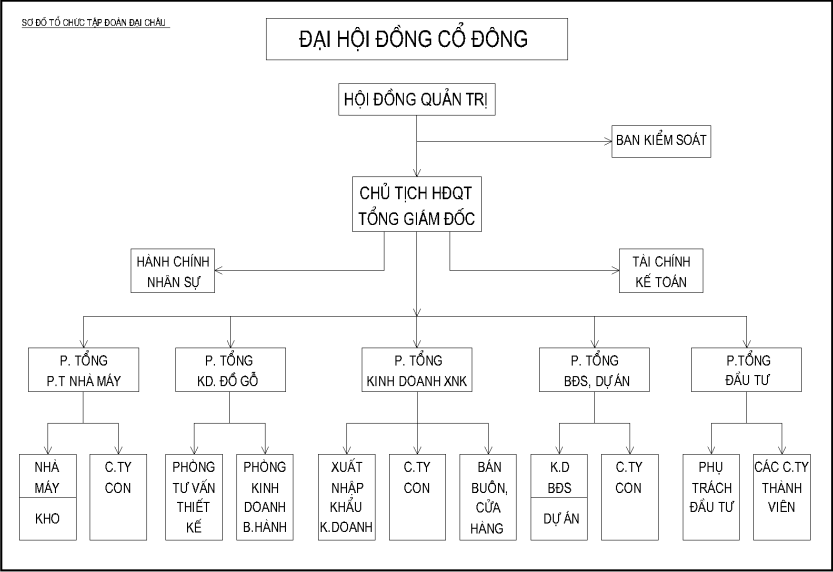 Đại hội đồng Cổ đôngĐại hội đồng Cổ đông là cơ quan quyền lực cao nhất của Công ty. Đại hội đồng Cổ đông quyết định tổ chức lại và giải thể Công ty, quyết định định hướng phát triển của Công ty, bổ nhiệm, miễn nhiệm thành viên Hội đồng Quản trị, thành viên Ban Kiểm soát, Ban Giám đốc…. Hội đồng Quản trịHội đồng quản trị là cơ quan quản trị của Công ty Cổ phần Tập Đoàn Đại Châu, có toàn quyền quyết định các vấn đề liên quan đến mục đích, quyền lợi của Công ty Cổ phần Tập Đoàn Đại Châu, trừ những vấn đề thuộc thẩm quyền của ĐHĐCĐ. Hội đồng quản trị Đại Châu hiện có 04 người bao gồm 01 Chủ tịch HĐQT và 03 thành viên HĐQT. Cơ cấu Hội đồng Quản trị hiện tại như sau:Ông Đường Đức Hóa			Chủ tịch Hội đồng quản trịBà Trần Thị Ánh Nguyệt		Uỷ viên HĐQT Ông Nguyễn Đức Năng		Uỷ viên HĐQT Ông Nguyễn Chí Dũng		Uỷ viên HĐQT	  	Bà Đường Lan Phương	 	Chức vụ: Trưởng ban kiểm soátBan Tổng Giám đốcBan Tổng Giám đốc bao gồm 01 Tổng Giám đốc và 01 Phó tổng Giám đốc, do HĐQT quyết định bổ nhiệm, miễn nhiệm. Tổng Giám đốc là người đại diện theo pháp luật của Công ty và là người điều hành cao nhất mọi hoạt động kinh doanh hàng ngày của Công ty. Cơ cấu Ban Giám đốc hiện tại như sau: Ông Đường Đức Hóa	Tổng Giám đốc Ông Nguyễn Đức Năng		Phó Tổng Giám đốc  Ban kiểm soátBan Kiểm soát do Đại hội đồng Cổ đông bầu ra, là tổ chức thay mặt cổ đông để kiểm soát mọi hoạt động kinh doanh, quản trị và điều hành của Công ty. Đại diện Ban Kiểm soát hiện tại như sau:Bà Đường Lan Phương		Trưởng Ban kiểm soátÔng Hoàng Văn Quang		Thành viên Ban kiểm soátBà Trần Thị Kim Ngân		Thành viên Ban kiểm soátThay đổi Giám đốc (Tổng Giám đốc) điều hành trong năm: Không có.Số lượng cán bộ, nhân viên và chính sách đối với người lao động:Số lượng lao động tại 31/12/2012:   60 lao động.Năm 2012 sản xuất kinh doanh bị sụt giảm, nên công ty hạn chế tuyển dụng lao động, cơ cấu lại lao động phù hợp với tình hình sản xuất. Công ty đảm bảo các chế độ chính sách cho người lao động, tham gia đầy đủ BHXH, BHYT, BHTN cũng như thực hiện các chế độ khác cho người lao động theo luật lao động.VIII. Thông tin cổ đông và Quản trị công ty1. Hội đồng quản trị và Ban kiểm soát a. Hội đồng quản trị : 04 người b. Ban kiểm soát : gồm 03 ngườic. Thù lao của Hội đồng quản trị và Ban kiểm soátĐại hội cổ đông năm 2012 đã thông qua phương án lợi nhuận là 18.5 tỷ và thù lao của HĐQT và ban kiểm soát là 90 triệu đồng. Nhưng theo kết quả hoạt động sản xuất kinh doanh năm 2012 lợi nhuận âm 6 tỷ đồng do vậy trong năm 2012, HĐQT và BKS không có thù lao, ngân sách để hoạt động. Hà nội, ngày 03 tháng 05 năm 2013TỔNG GIÁM ĐỐCChỉ tiêuĐơn  vị tínhNăm 2012Năm 20111. Tổng tài sảnTỷ đồng453519- Tài sản ngắn hạnTỷ đồng274317- Tài sản dài hạnTỷ đồng1782012. Nợ phải trảTỷ đồng78130- Nợ ngắn hạnTỷ đồng6093- Nợ dài hạnTỷ đồng18373. Nguồn vốn chủ sở hữuTỷ đồng3753894. Chi phí lãi vayTỷ đồng11185. Chi phí quản lý doanh nghiệpTỷ đồng68NămNăm 2007Năm 2008Năm 2009Năm 2010Năm 2011Năm 2012Vốn đầu tư của chủ sở hữu20.000.00027.244.78027.244.780163.000.000347.730.000347.730.000Chỉ tiêuKế hoạch 2012Thực hiện 20121. Doanh thu thuần5001142. Lợi nhuận trước thuế25-63. Lợi nhuận sau thuế18-6STTChỉ tiêu kế hoạchĐơn vị tínhKế hoạch năm 2013So sánh năm 2012 (tăng, giảm)1Doanh thu thuầnTỷ đồng600+4862Tổng lợi nhuận trước thuếTỷ đồng20+263Thuế TNDN (25%)Tỷ đồng5+114Lợi nhuận sau thuếTỷ đồng15+215Chia cổ tức (80% LNST)Tỷ đồng12TTHọ và tênNăm sinhChức vụGhi chú1Đường Đức Hóa1958Chủ tịchTổng giám đốc2Trần Thị Ánh Nguyệt1964Thành viênKhông điều hành3Nguyễn Đức Năng1965Thành viênPhó Tổng giám đốc4Nguyễn Chí Dũng1962Thành viênQuản lý ShowroomTTHọ và tênNăm sinhChức vụGhi chú1Đường Lan Phương1981Trưởng BKS2Trần Thị Kim Ngân1959Thành viên3Ông Hoàng Văn Quang1988Thành viên